 Školska događanja                                                                      Učitelji napokon dobili primjerenu zbornicu     ZBORNICA  JE  VAPILA ZA PREUREĐENJEMNakon dugih godina ,napokon, ravnatelj škole Miroslav Bošnjak uz razne donacije uspio je obnoviti zbornicu . U njoj će naši nastavnici brižno  pripremati svoje  sate uz prekrasni namještaj , laminat , zastore te čajnu kuhinju. Svaki nastavnik je dobio  ormarić . Izgled zbornice prije i poslije možete pogledati na našim fotografija.Od srca se zahvaljujemo,u ime nastavnika i učitelja, ravnatelju Miroslavu Bošnjaku što je omogućio ovakav interijer, udoban, funkcionalan i oku ugodan. PRIJE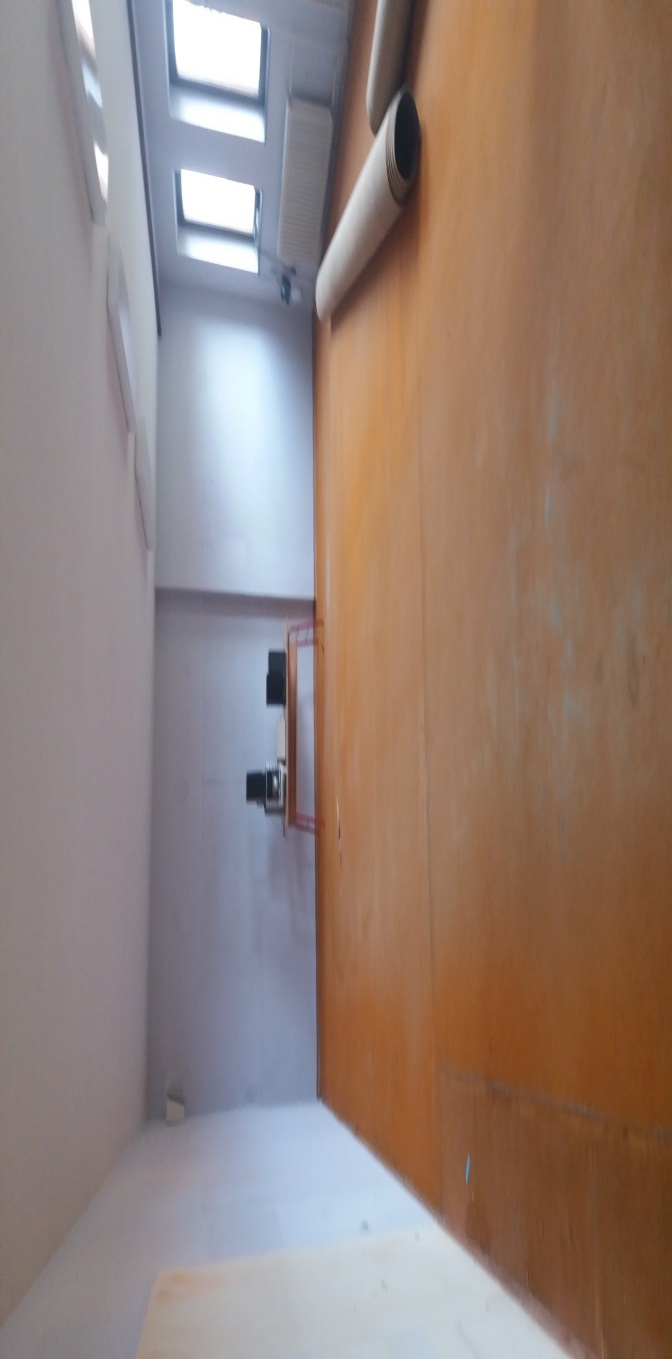 POSLIJE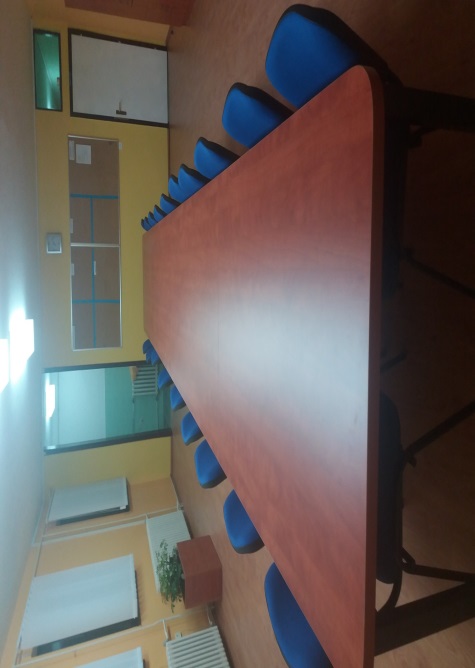 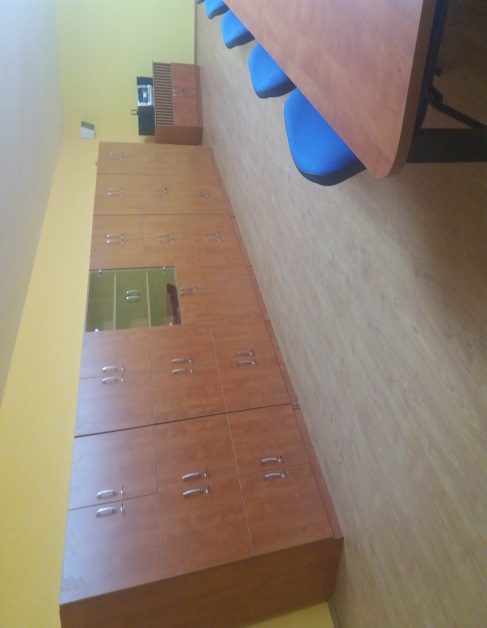 Školska događanja                                                                      Učitelji napokon dobili primjerenu zbornicu     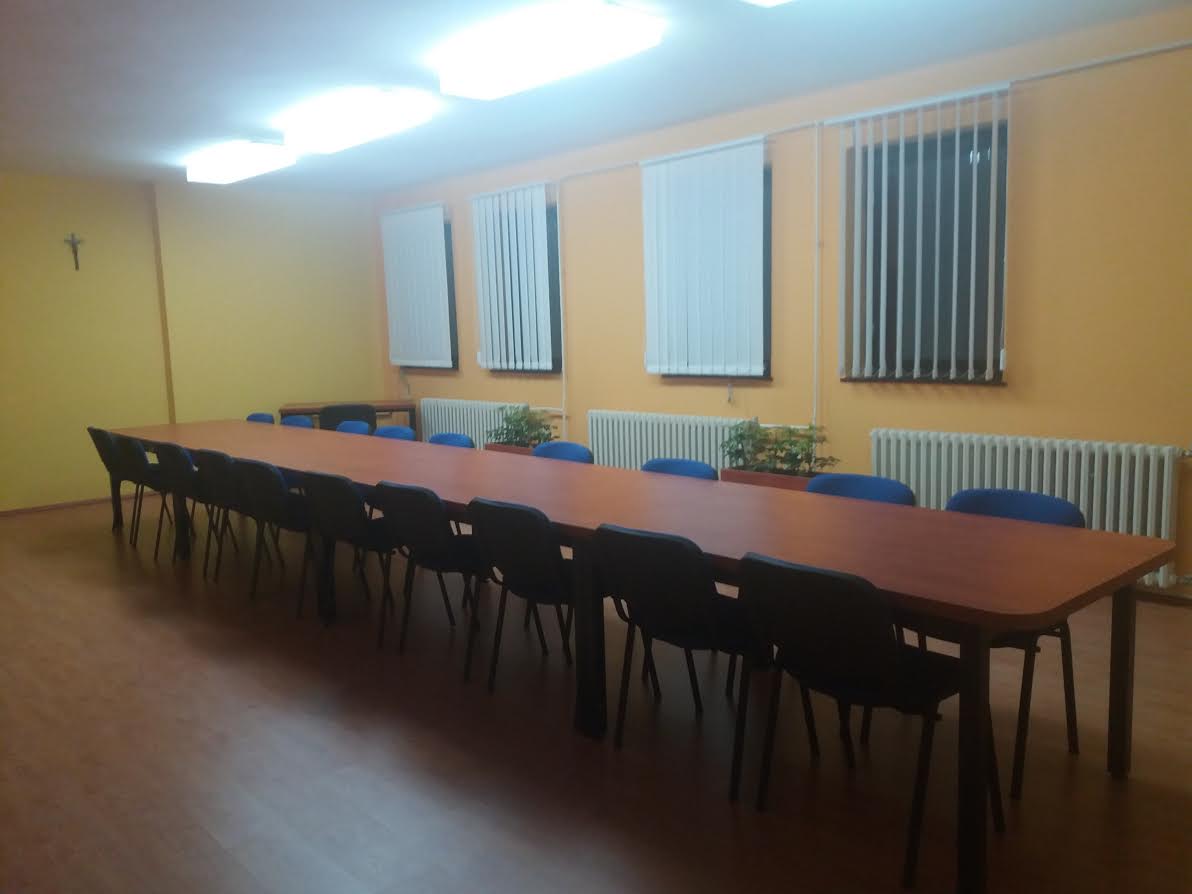 Bit će za ovim stolom mudrih rasprava, a možda i po koji trač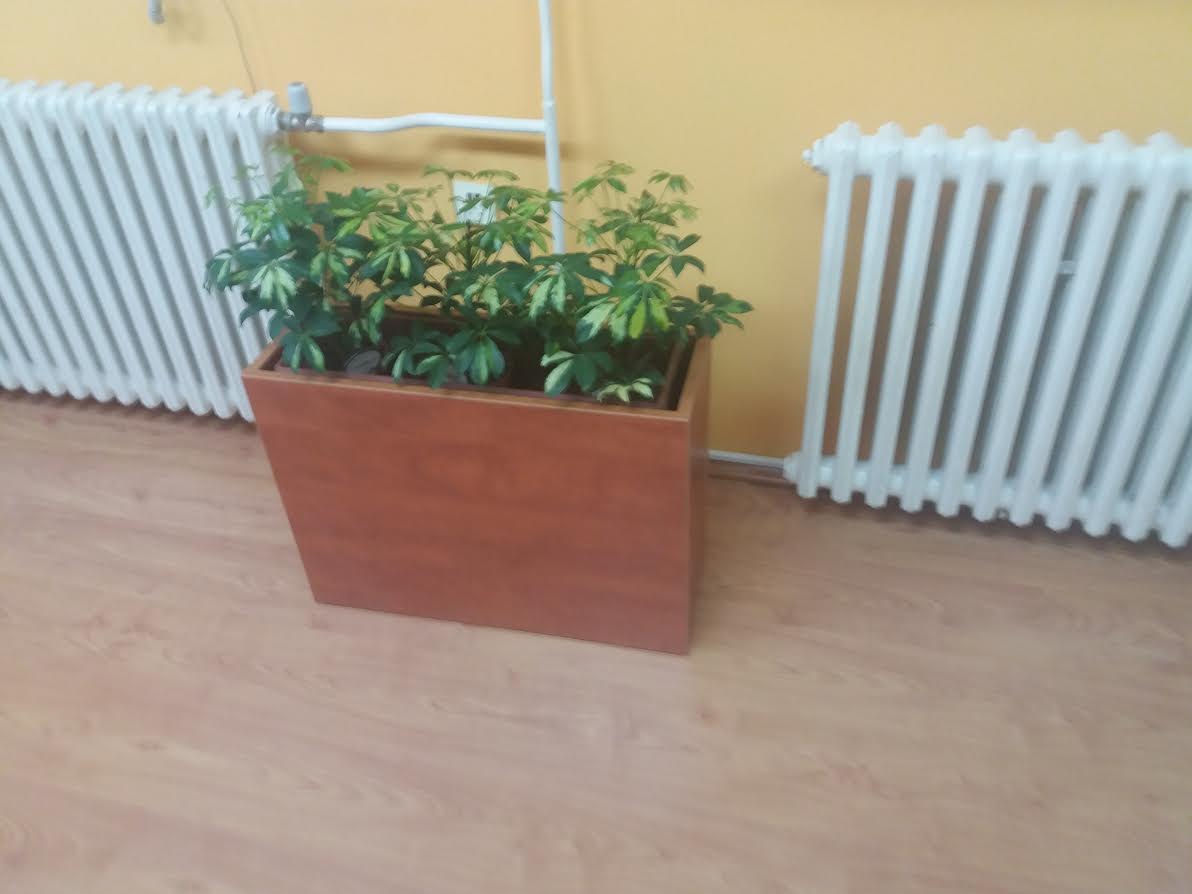 Ništa bez cvijeća, nadamo se da će preživjeti                                                                                                                 Novinarka:Ivana Bošnjak, 6.b